4.分配学生座位时，教师最值得关心的是( )。   [单选题]正确率：21.28%2.现代教育发展的根本动因是( )。   [单选题]4.在古代印刷术发明之前的教育阶段，教学主要采取个别教授;到机器工业时代和信息工业时代，教学效率都有了可靠的多元教学信息传播途径的保证。这体现了科学技术影响教学的( )。   [单选题]正确率：29.03%7月7日每日一练1.“超阶级”“超政治”的教育是不存在的，这体现了( )。   [单选题]正确率：14.81%1.一般来说，文化选择的标准不包括( )。   [单选题]正确率：23.53%2.人的遗传素质的差异，不仅表现在体态、感觉器官方面，也表现在( )上。   [单选题]正确率：19.23%2.在教育教学的指导下教学内容的设置不应让学生高不可攀，但也要反对过分严格，容易忽视学生实际，而在教学过程中，一方面要求教师认真分析教材，整体把握教材，另一方面也要根据学生身心发展的特性找到教材和学生发展的相应点，循序渐进地开展教学，上述材料体现教育( )的特性。   [单选题]正确率：21.95%3.师生关系体系中最高层次的关系形式是( )。   [单选题]正确率：27.27%5.依据认知学习理论，教学活动中学生学习的实质是内在的( )。   [单选题]正确率：16.22%3.学习和练习工笔画以后，王敏发现自己绣花的技艺也提高了。这属于( )。   [单选题]正确率：11.11%选项小计比例A.对课堂纪律的影响612.77%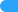 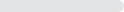 B.学生听课的影响2961.7%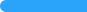 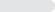 C.后进生的感受24.26%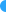 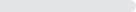 D.人际关系的影响 (答案)1021.28%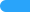 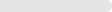 选项小计比例A.政治需要13.23%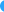 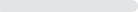 B.科技进步 (答案)13.23%C.生产力发展水平2993.55%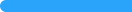 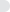 D.产业革命00%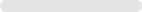 选项小计比例A.教育目的26.45%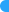 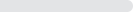 B.教育繁荣26.45%C.组织形式 (答案)929.03%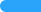 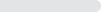 D.教育手段1858.06%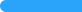 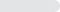 选项小计比例A.社会政治经济制度决定教育目的933.33%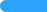 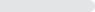 B.社会政治经济制度决定教育权13.7%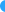 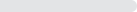 C.社会政治经济制度决定教育体制1348.15%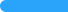 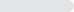 D.社会政治经济制度决定受教育权 (答案)414.81%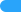 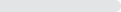 选项小计比例A.科学的选择411.76%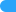 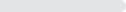 B.辩证的选择1235.29%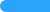 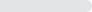 C.历史的选择 (答案)823.53%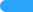 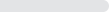 D.民族的选择1029.41%选项小计比例A.运动技能27.69%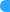 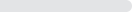 B.神经活动的类型 (答案)519.23%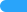 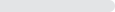 C.生理机制的成熟度1557.69%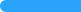 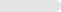 D.思维与情感415.38%选项小计比例A.基础性 (答案)921.95%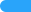 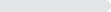 B.全体性819.51%C.主体性2356.1%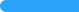 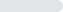 D.终身性12.44%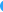 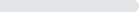 选项小计比例A.心理关系1534.09%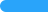 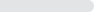 B.教育关系818.18%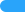 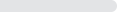 C.伦理关系 (答案)1227.27%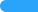 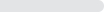 D.社会关系920.45%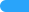 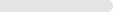 选项小计比例A.信息加工2772.97%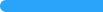 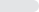 B.智力活动12.7%C.信息输入38.11%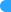 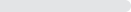 D.心理变化 (答案)616.22%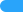 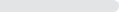 选项小计比例A.顺向正迁移1688.89%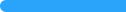 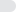 B.逆向正迁移 (答案)211.11%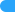 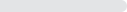 C.顺向负迁移00%D.逆向负迁移00%